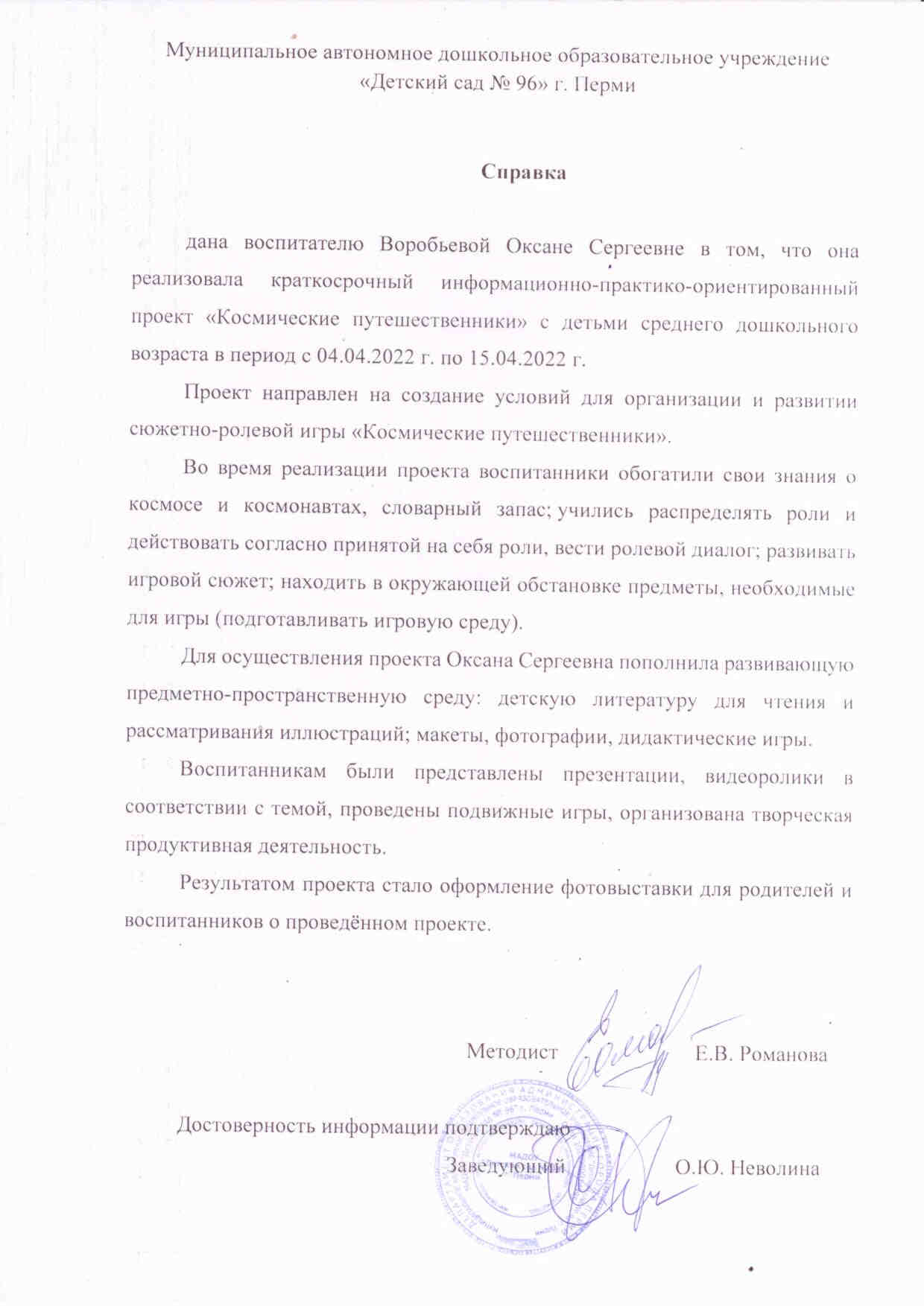 Муниципальное автономное дошкольное образовательное учреждение«Детский сад № 96» г. ПермиПроект «Космические путешественники»АктуальностьМир космоса, такой далекий и загадочный, во все времена притягивал человека. Люди всегда хотели познать мир звёзд и планет, в наш век открытий и компьютерных технологий эта тема очень интересна детям.  Актуальность проекта еще и в том, что традиционно тема проходит в апреле, приурочена ко дню Космонавтики и это дает дошкольникам почувствовать гордость за свой народ, великих соотечественников и свою страну, значит, раскрывается задача патриотического воспитания. Самым эффективным способом воспитать в ребенке  активную жизненную позицию, желание учиться, быть патриотом своей страны - это использование игры, в процессе, которой ребенок не только транслирует свой личный опыт, но и преобразует его в процессе взаимодействия, как с другими детьми, так и с предметами. Сюжетно-ролевые игры помогают развивать творческие способности детей, их фантазию и артистизм: учат вживаться в образ того или иного персонажа, играть определенную роль. Они имеют большое значение в социальной адаптации ребенка, реализации его возможностей в будущем. Проигрывая различные жизненные ситуации, дети учатся идти на компромисс, меньше ошибаться в людях, избегать конфликтных ситуаций, поддерживать дружелюбную атмосферу.ПроблемаЕще в прошлом, 20-м веке, когда спрашивали ребенка: «Кем ты хочешь стать, когда вырастешь?» многие мальчишки, а порой и девочки отвечали: «Космонавтом!». Эта мечта совсем не актуальна для современных детей. О космосе в то время много говорили по радио, телевизору, имена космонавтов были у всех на устах. В связи со сложившейся ситуацией в последние десятилетия, интерес к космосу потерян. Большинство детей о Юрии Гагарине слышат первый раз в дошкольном учреждении, а о собаках-космонавтах, совершивших космический полёт на советском корабле знают лишь как о героях мультфильма  «Белка и Стрелка: Озорная семейка». О других планетах современные дети также узнают из мультфильмов, комиксов и других средств информации. Космические пираты, инопланетные существа и другие вымышленные персонажи нередко дезинформируют дошкольников, а порой вызывают у них отрицательные эмоции, способствуют развитию страхов. Поэтому так важно грамотно выстроить работу по формированию у детей представлений о космосе.Тема: «Космические путешественники»Тип проекта: информационно-практико-ориентированныйВид проекта: краткосрочный, групповой.Участники проекта: дети средней группы, воспитатели, родителиСроки реализации: 2 недели Цель проекта:  организация и развитие сюжетно-ролевой игры «Космические путешественники»Задачи проекта: Образовательные задачи- Формировать знания детей о космосе и космонавтах;- Совершенствовать умение детей распределять роли и действовать согласно принятой на себя роли, развивать игровой сюжет;- Выполнять соответствующие игровые действия, находить в окружающей обстановке предметы, необходимые для игры;- Подводить детей к самостоятельному созданию игровых замыслов;- Обогащать словарный запас детей (космос, космическое пространство, планеты, космический корабль, главный конструктор, скафандр).Развивающие задачи- Развивать умение использовать ролевую речь, устанавливать ролевые отношения, вести ролевой диалог;- Развивать интерес к игре.Воспитательные задачи- Воспитывать самостоятельность, настойчивость, инициативность- Воспитывать доброжелательность, вежливость, внимание к окружающим людям, умение считаться с интересами и мнением других, желание прийти на помощь товарищам.Ресурсное обеспечениеКарта-схема  звездного неба, крупный строительный материал, спортивное оборудование (обручи, скакалки), набор мягких модулей, муляжи  «космической еды», скафандры, атрибуты сюжетно-ролевой игры «Больница». Ноутбук, флэш карта, колонка. Аудиозаписи песен: «Межпланетный круизер»,  «Путешествие по солнечной системе» («Кукутики»), «Звезда с неба» («Маша и Медведь»), «Если очень захотеть – можно в космос полететь», аудиозапись запуска и приземления ракеты. Видеозаписи: «Белка и Стрелка – собаки – космонавты», «Что такое Космос?», «Как разогревают космическую еду». Литература по теме, иллюстрации.Предполагаемый результат проектаДети имеют некоторое представление о космосе, о профессии – космонавт.Повысилась мотивация к сюжетно-ролевым играм. Дети знают, как можно распределять роли, реализовывать игровой сюжет самостоятельно или с некоторой помощью воспитателя.Установлены партнёрские отношения между родителями и воспитателями в совместной организации жизни группы.Подготовительный этап - выявление первоначальных знаний детей о космосе;- информация для родителей о предстоящей деятельности;- подобрать литературу для рассматривания, чтения;- подготовить иллюстрации, макеты, презентации, фотографии, видеоролики- подобрать дидактические игры, подвижные игры, сюжетно – ролевые игры.Основной этапПерспективный план работыПлан  конспекта сюжетно-ролевой игры «Космические путешественники»Цель: организация и развитие сюжетно-ролевой игры Задачи: учить детей до начала игры распределять роли, подготавливать необходимые условия, договариваться о последовательности совместных действий; способствовать обогащению игры новыми решениями (участие взрослого в игре, изменение атрибутики и хода игры); создавать условия для творческого самовыражения; учить налаживать и регулировать контакты в совместной игре: договариваться, мириться, убеждать, действовать; соблюдать правила игры; развивать эмоции, возникающие в ходе ролевых и сюжетных действий; использовать в игре ранее полученные знания по темеАтрибуты: карта-схема  звездного неба, крупный строительный материал, спортивное оборудование (обручи, скакалки), набор мягких модулей, муляжи  «космической еды», скафандры, атрибуты сюжетно-ролевой игры «Больница», предметы - заменители.Заключительный этап: Провести анализ игровой деятельности в результате проведённой работы, дать оценку содержания игры, длительности, характера взаимодействий между детьмиОформление фотовыставки для родителей и детей о проведённой сюжетно-ролевой игре «Космические путешественники»Изготовление плаката «Если очень захотеть – можно в космос полететь»Подведение итогов проекта, беседа с детьми.Вывод: занятия, игры, продуктивная деятельность объединяют детей общими впечатлениями, переживаниями, эмоциями, способствуют формированию чувства гордости за свою страну. У детей появился интерес, повысилась мотивационная составляющая: дети стали задавать больше вопросов, интересоваться познавательной литературой.ПриложениеБеседа о КОСМОСЕНа небо ночью все смотрели?Там отблеск праздника пылаетДень космонавтики в апреле Какого числа? Кто знает?Загадочный мир звезд и планет с давних пор притягивал к себе внимание людей. Я хочу вам, ребята, рассказать об одном человеке, который очень любил наблюдать в телескоп за звездами. Жил этот человек в городе Калуга и звали его – Константин Эдуардович Циолковский, его еще называют «отец космонавтики». Задумал Константин Эдуардович сконструировать такой аппарат, который долетел бы до самых звезд, а может смог бы долететь до какой-нибудь планеты. Циолковский проводил расчеты, делал чертежи и придумал летательный аппарат. К сожалению, у него не было возможности его построить, но он рассказал об этом в своих научных книгах. Дальше его дело продолжили его ученики – ученые  под руководством конструктора, Сергея Павловича Королева. Это изобретатель первых космических кораблей. И вот 4 октября 1957 года был запущен первый искусственный спутник земли. Назвали его «Спутник – 1». Полет прошел успешно. Но кто же первый отправился к звездам? Уже 3 ноября 1957 года самым первым космонавтом стала собака по кличке Лайка, вместе с ней в космос полетели плесневые грибки, мыши и мухи. Чуть позднее корабль увеличили и в космос полетели уже две собаки Белка и Стрелка. Они благополучно облетели Землю 17 раз и вернулись обратно. Было это в августе 1960 года. Собаку, которая последней побывала в космосе, звали Звездочка. И ученые решили осуществить давнюю мечту – послать в космос человека.И вот, 12 апреля 1961 года на космическом корабле «Восток», стартовал с космодрома «Байконур» первый космонавт – Юрий Алексеевич Гагарин. Он облетел земной шар за 108 минут и благополучно вернулся на Землю.Давайте, ребята, немного отдохнем и поотгадываем загадки:Ночью по небу гуляю, тускло Землю освещаю, скучно очень мне одной и зовут меня……………………………………………………………(Звездой)Планета голубая, любимая, родная, она твоя, она моя, а называется…….…………………………………………………………………………..(Земля)На корабле воздушном, космическом, послушном, мы, обгоняя ветер, несемся на……………………………………………………………...(Ракете)Самый первый в Космосе летел с огромной скоростью отважный русский парень наш космонавт …. …………………………………………..(Гагарин)Освещает ночью путь, звездам не дает заснуть. Пусть все спят, ей не до сна, в небе светит нам ………………………………………………………….     (Луна)Если поздним вечером или ночью посмотреть на небо, то можно увидеть маленькие светящиеся точки. Это звезды. На самом деле звезды очень большие толь расположены они далеко от нас, и поэтому кажутся нам маленькими. Звезда – это большой шар, состоящий из газа и излучающий свет. Есть звезды гиганты, а есть карлики.Изучать звезды и другие небесные тела, можно не только читая книги, но и проводя самостоятельные наблюдения. А поможет нам в этом телескоп – оптический прибор, который позволит изучать небесные тела, невидимые невооруженным глазом. Где же нам, ребята, можно посмотреть на звезды? Человек давно мечтает полететь на другие планеты: мы пишем об этом книги и картины, снимаем фильмы.…  А пока мы ждем старта путешествий к другим планетам, можно посмотреть на просторы космоса с Земли. У нас в городе есть ПЛАНЕТАРИЙ. Планетарий — это устройство, при помощи которого демонстрируют звездное небо, движение планет, комет, спутников и других космических объектов. В честь него названы научно-просветительское учреждения, где вместе с показом звездной панорамы сотрудники комплекса раскрывают секреты космоса. Попросите своих родителей, чтобы они сводили вас в планетарий, я думаю, что многим из вас это будет очень интересно.Рассматривание иллюстраций и беседа о ЗемлеВот как выглядит наша планета из космоса (показ иллюстрации)Воздух, который окружает нашу планету называется атмосфера.Земля единственная планета в Солнечной системе, на которой существует жизнь. Если бы  не было атмосферы, то на Земле не было бы и жизни. В ней много кислорода, которым мы дышим, а еще она защищает нас от жгучих солнечных лучей, рассевает их и не дает сжечь все живое на Земле. Но для жизни пригодна лишь небольшая часть атмосферы, которая находиться над землей. Чем выше, тем слой атмосферы разреженнее, т.е. там уменьшается количество кислорода. Большую часть планеты покрывает вода: океаны и моря. Суша, это материки, состоит из камней, песка, земли. Но пригодный для жизни слой земли тоже небольшой. Под ним находится магма и ядро нашей планеты (показ иллюстраций). Нашу Землю надо беречь. Почему ее надо беречь и от чего?  Как называется спутник Земли? Спутник Земли луна, она ярко сияет на ночном небе, в бинокль можно наблюдать на луне тёмные пятна. Это кратеры, которые образовались на луне от падения на её поверхность комет и метеоритов. На луне нет ни воды, ни воздуха. Днём температура достигает + 120 градусов, ночью – мороз – 170 градусов. Луна светит потому, что её освещает Солнце. С земли мы видим её, то круглой - то в виде серпа, иногда её совсем не видно. Потому что мы видим только ту часть луны, на которую падают солнечные лучи. А невидимую часть закрывает от Солнца наша Земля. Луна вращается вокруг нашей планеты, иногда оказывается между Землёй и Солнцем. Тогда Луну бывает не видно, потому, что её закрывает Земля от Солнца, а иногда наоборот луна закрывает Солнце от Земли и получается солнечное затмение (показ иллюстрации). Учёные отправили на луну космические аппараты, которые доставили на неё луноходы (показ иллюстрации), которые управлялись с Земли по радио. Они фотографировали поверхность Луны, брали образцы грунта, изучали их. Но человеку хотелось большего – самому ступить на поверхность Луны. И вот американские космонавты 1969 году достигли луны и ступили на её поверхность. Всего на луне побывало 12 астронавтов в составе 6 экипажей. В России есть праздник - «День космонавтики». Этим днем считается 12 апреля. В этот день много лет назад в космос полетел первый в мире космический корабль – спутник «Восток» с человеком на борту. Перед этим на космическом корабле в космос полетели две собаки – Белка и Стрелка. Они благополучно вернулись  назад. И тогда в космос полетел человек. Кто знает, как его звали?Дети: Юрий Гагарин (рассматривание иллюстраций) В иллюминатор он увидел солнце, которое светило в сотни раз ярче, чем на земле. Удивительным по яркости был  узор  звезд, рассыпавшихся на темном небосводе. Гагарин увидел нашу Землю, на освещенной стороне хорошо небосводе. Гагарин увидел нашу Землю, на освещённой стороне хорошо просматривались крупные реки, горы, большие озера, моря. На темной стороне было видно большое скопление огоньков – это были города. Юрий Гагарин облетел Землю всего один раз и пробыл в Космосе чуть больше часа. Сейчас космонавты проводят в космосе много дней. Они живут на космических станциях, работают, проводят разные эксперименты, следят за приборами, проводят ремонт оборудования (показ иллюстраций).Знакомство с солнечной системойПредложите ребенку внимательно послушать сказку и постараться ее запомнить. "Жил на свете Звездочет. Каждую ночь он наблюдал далекие звезды, а днем изучал самую близкую звезду - Солнце, пытаясь разгадать тайну их рождения, жизни и смерти. Но время шло. Звездочет старел, а тайна оставалась неразгаданной. И тогда он решил полететь к Солнцу, чтобы все увидеть самому. "Возьму свою старую карету, запрягу в нее пару сильных коней, да и помчусь!" - решил он. "Что ты, что ты, - заскрипела карета, - мне не выдержать такого длинного путешествия - развалюсь по дороге! Ведь оно продлится не менее 500 лет! Возьми уж лучше автомобиль!" Послушался Звездочет, выбрал машину. Но едва он взялся за руль, как зафырчал мотор: "Фр-ррр! Не буду включаться. Сто лет работать без отдыха не делаю!" Решил Звездочет взять самолет. Сказал он самолету: "Отнеси меня, пожалуйста, к Солнцу! Я очень тороплюсь, сколько лет для этого надо?" "10 лет. Но я не могу выполнить твою просьбу. В космосе нет воздуха и моим крыльям не на что опереться. Иди к моей сестре-красавице ракете. Только она может летать в безвоздушном пространстве". Так Звездочет и поступил. Но только он собрался занять место в кабине корабля, как из-за туч выглянуло Солнце, и его золотистые лучи брызнули во все стороны. Один солнечный луч коснулся щеки Звездочета и шепнул: "Ракете нужен год, а мне только 8 минут. Полетели?" Обрадовался Звездочет, потянулся за солнечным лучом и пропал из глаз..."Вопросы после прочтения:- Что наблюдал Звездочет ночью?- Что он наблюдал днем?- Куда решил полететь Звездочет?- Какие виды транспорта решил использовать Звездочет, чтобы осуществить свою мечту?- Сколько времени нужно ракете, чтобы долететь до Солнца?- Сколько времени понадобилось солнечному лучу?Как вы думаете, что такое солнце? Какое оно?  Солнце – это ближайшая к нам звезда. Если бы мы оказались на другой звезде, то увидели бы наше Солнце в виде маленькой звездочки. На самом деле Солнце – это огромный раскаленный шар, излучающий тепло и свет. От Земли до солнца 150 миллионов километров, свет от Солнца идёт к нам со скоростью 300 тысяч километров в секунду 8 минут. На Солнце жизни нет, но оно дает нам жизнь: людям, растениям, животным. Люди начали изучать Солнце более двух тысяч лет назад. Наблюдать Солнце в телескоп небезопасно – можно ослепнуть от яркого света. Поэтому астрономы используют в телескопах специальные фильтры. Температура в недрах Солнца достигает 15 миллионов градусов, а поверхность нагрета до 60000 градусов.Что такое звёзды? Если спросят вас –Отвечайте смело:Раскалённый газ.И ещё добавьте,Что притом всегдаЯдерный реактор –Каждая звезда!            (Р.Алдонина)Солнце не одиноко, у него есть семья – это планеты. Семья солнца называется Солнечной системой. В ней 9 планет. Планеты – это небесные тела, которые намного меньше звезд. Они не излучают свет, а пользуются теплом и светом Солнца. В семье Солнца, т. е. в Солнечной системе царит порядок: никто не толкается, не мешает друг другу. Каждая планета имеет свою дорожку, по которой она кружит  вокруг Солнца (рассматривание иллюстраций). Сколько планет в нашей Солнечной системе?Кто знает название этих планет?Как называется наша планета?Какая она по счету от Солнца? Самая близкая к Солнцу планета – Меркурий. Следующая – Венера. А за Венерой, расположилась наша планета – Земля. За ней – Марс, за ним Юпитер, потом Сатурн, Уран, Нептун и последняя планета Плутон. Плутон находится очень далеко от Солнца, и к нему не доходят тепло и свет, поэтому там очень холодно и кругом один лед. Давайте повторим еще раз название планет. Игра «Изобрази созвездие»Задачи:- обучать детей изображать созвездие на плоскости;- развивать мышление, творческое воображение, память;- развивать мелкую моторику пальцев рук.Материал:листы черной или синей бумаги, звездочки из желтого картона.Варианты игры:Вариант № 1Дети изображают созвездие по образцу.Вариант № 2Дети изображают то или иное созвездие по памяти.Игра «Устрани пробоину»Задачи:-закреплять знания детей о геометрических фигурах;-развивать мышление, воображение;-развивать мелкую моторику пальцев рук.Материал:Ракеты из картона с прорезями, с «пробоинами», геометрические фигуры: круги, треугольники, трапеции, прямоугольники.Ход игры:Воспитатель: - Ребята, наши ракеты столкнулись с потоком метеоритов и они повредили их. Сейчас вы все инженеры-конструкторы. Нам необходимо отремонтировать наши космические корабли.-Какого цвета наша ракета?(Перед детьми ракета с пробоинами в виде геометрических фигур. На подносе геометрические фигуры. Дети накладывают и определяют те пробоины, которые подходят для ремонта.)-А сейчас назовите те фигуры, которые вам понадобились для ремонта (дети называют).Игра « Ракетодром»Дети произносят речёвку перед началом игры.Мы сейчас все космонавты,Как Гагарин, как ТитовЭкипаж ракеты нашейВ космос вылететь готов. Старт. (поднимает красный флажок)Дети стоят вокруг ракеты, по знаку красного флажка дети начинают двигаться  по кругу под космическую музыку, через некоторое время второй ребенок поднимает желтый флажок - дети двигаются по кругу в другую сторону, далее третий ребенок поднимает оранжевый флажок - дети  начинают двигаться по залу свободно, четвертый – поднимает зеленый флажок - дети садятся на корточки или останавливаются на месте, игра проводится в течение некоторого времени, дети сами контролируют процесс поднятия флажков, главная задача – следить за поднятым флажком, какого он цвета.Игра “Космонавты”Игра " Вокруг солнца"В каждой команде 6 человек, которые стают в колонны. Двум ведущим игрокам каждой команды дается воздушный шарик. Игроки обеих команд поднимают руки вверх. По команде руководителя участники игры передают воздушный шарик по рукам назад колонны. Выигрывает та команда, которая быстрее справится с заданным заданием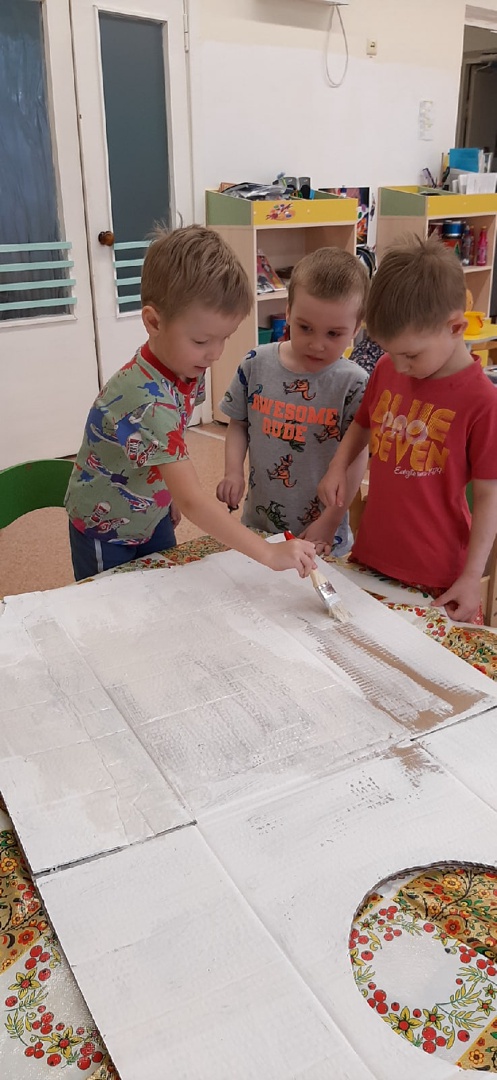 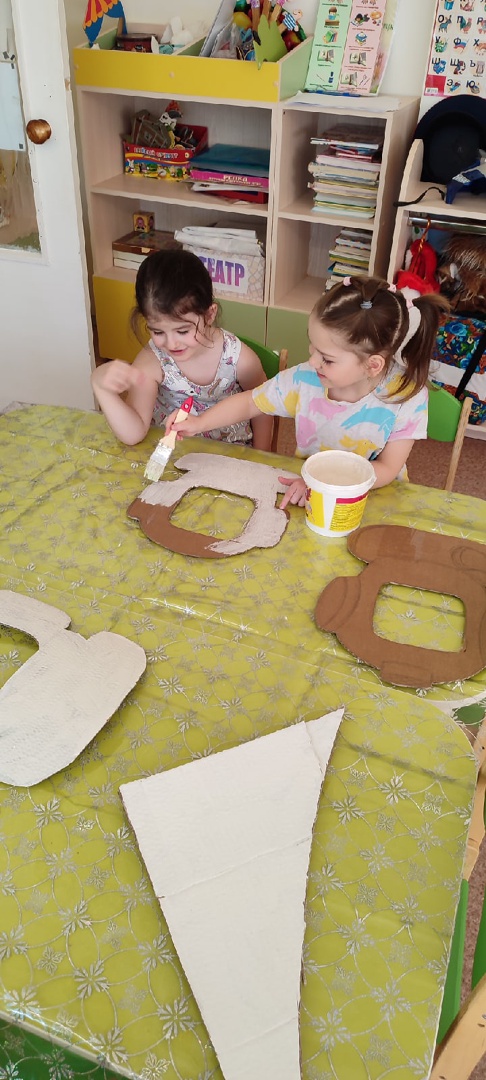 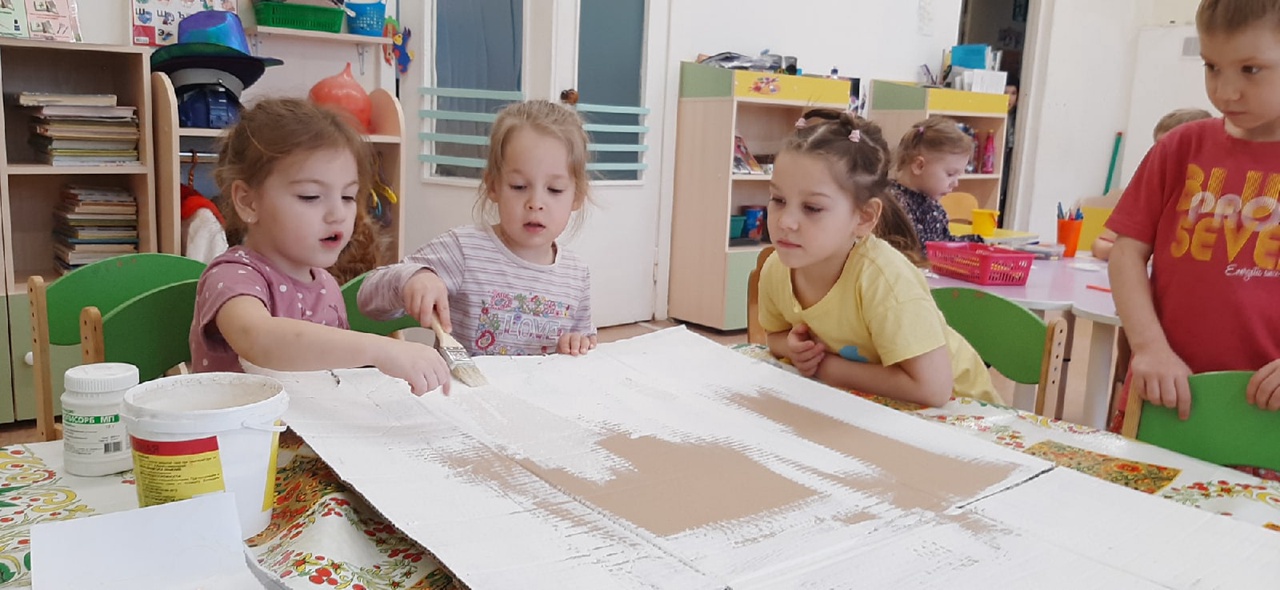 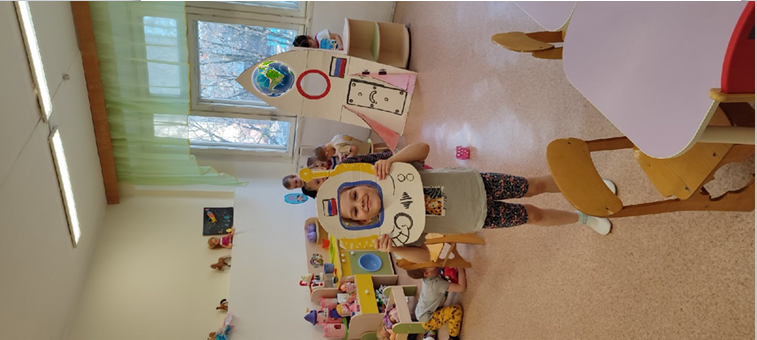 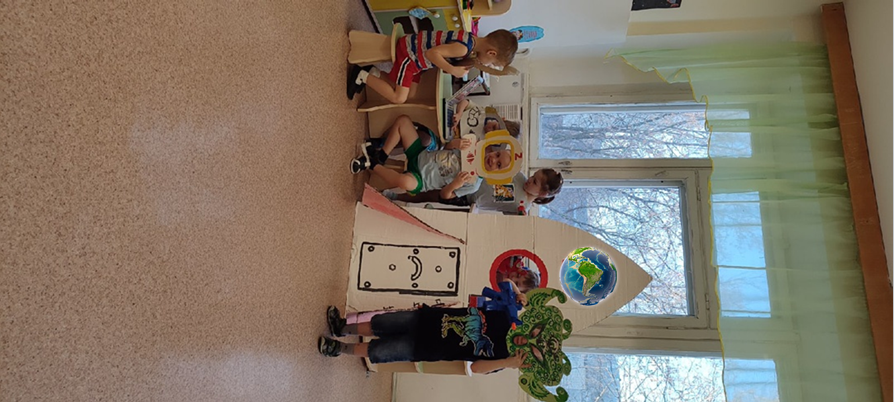 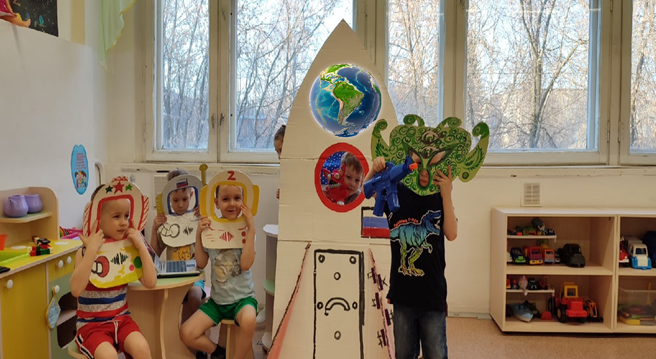 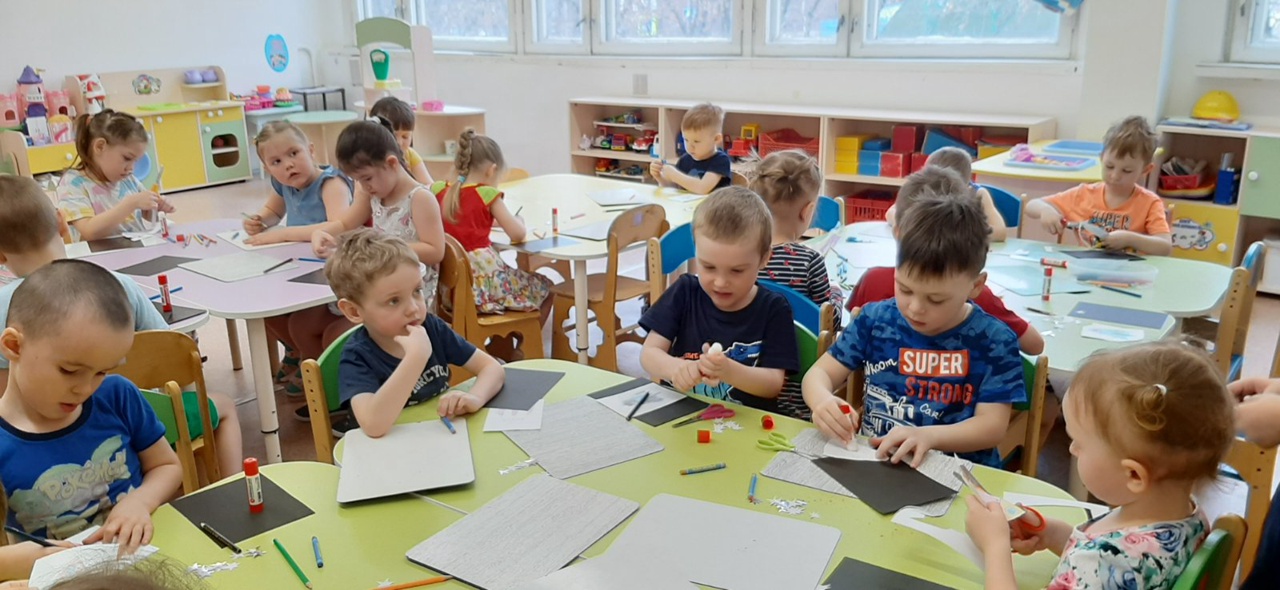 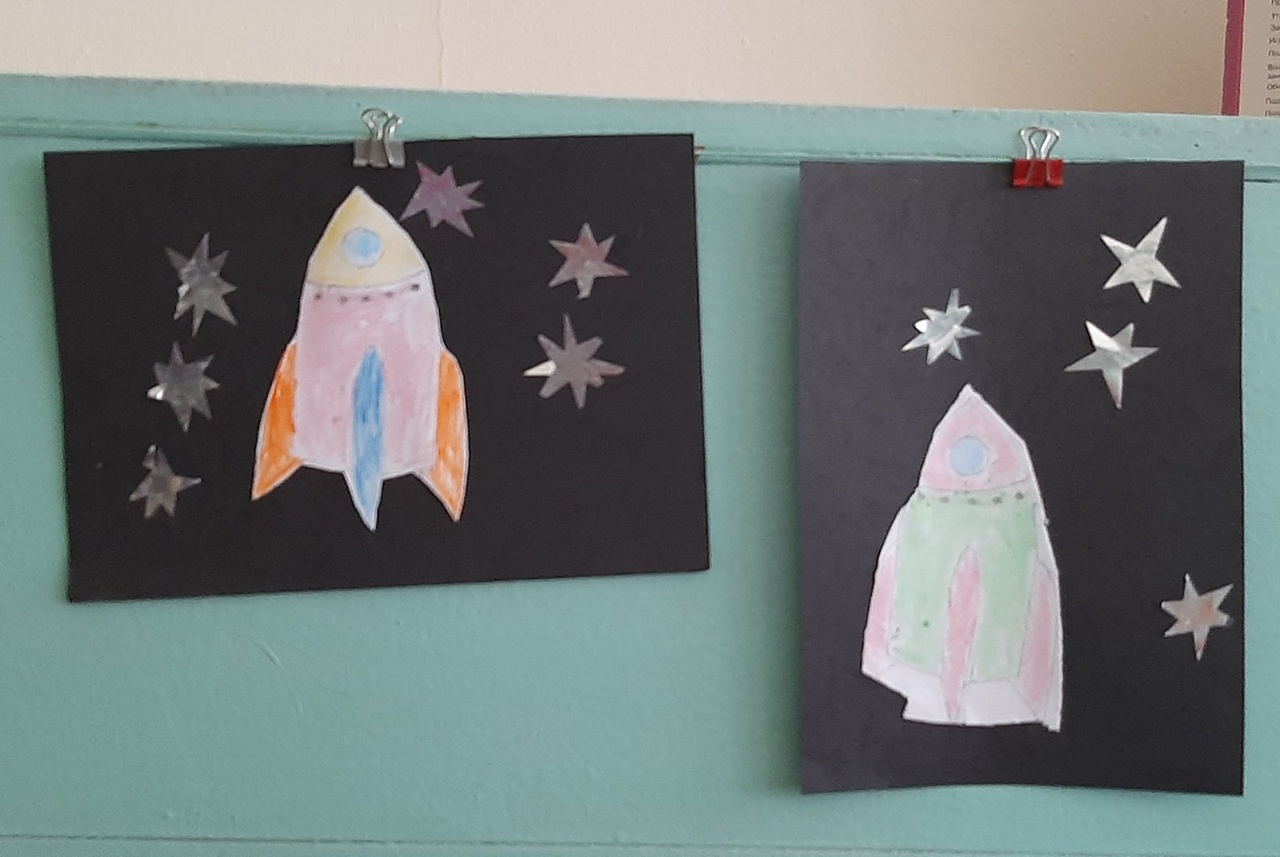 Содержание деятельности с детьмиЧтение: Медведев В. «Звездолет Брунька»  Дарья Чудная «Животные космонавты. Первые покорители космоса» Дидактические игры: игра «Изобрази созвездие»игра «Устрани пробоину»игра « Ракетодром»Подвижные игры: игра “Космонавты”игра " Вокруг солнца"Беседы: «Беседа о КОСМОСЕ», рассматривание иллюстраций и «Беседа о Земле», «Беседа о солнечной системе». Просмотр видеороликов: «Белка и Стрелка – собаки – космонавты» https://youtu.be/EFOOulAW61Q, «Что такое Космос?» https://yandex.ru/video/preview/10150616148729585656,  «Как разогревают космическую еду» https://youtu.be/KPSPW8Gg-5E, музыкальная минутка «Если очень захотеть – можно в космос полететь» https://yandex.ru/video/preview/213188917544870051, «Планеты солнечной системы - интересные факты» https://yandex.ru/video/preview/7828372722899190396Прослушивание аудиозаписей о космосе.Продуктивная деятельность: лепка «Инопланетянин»,  аппликация  «Звездные дали», конструирование « Ракета».Самостоятельная деятельность: совместная деятельность «Космический корабль» (конструирование из Лего)Мероприятия по работе с родителямиОформление фотовыставки для родителей и детей о проведённой сюжетно-ролевой игре «Космические путешественники»Рекомендации родителям по прочтению художественной литературы по теме «КОСМОС»СюжетРолиИгровые действия«Великое открытие»АстрономЧто делает? Наблюдает за космическими объектами, включая планеты, звезды, галактики. Астрономы могут опираться на данные наземного (телескопы) или космического оборудования (зонды). Анализ данных, которые они собирают, дает ключ к вопросам космического масштаба: возраст и строение планет, размеры и происхождение вселенной. «Мед. Осмотр»«Подготовка отряда космонавтов»Специалист по космической медицинеЧто делает? Проводит отбор космонавтов для полета, следит за их самочувствием и психологическим состоянием. При его участии проектируются скафандры и системы жизнеобеспечения летательных аппаратов.«ЧП на корабле»Капитан корабляЧто делает? Проверяет готовность команды, отдаёт приказы на борту, поддерживает связь с ЦУПом.«Выход в открытый космос»Космонавт (астронавт)Что делает? Совершают выход в открытый космос для проверки правильности стыковки корабля с космической станцией. Проводит исследования на Международной космической станции и в открытом космосе. Испытывает новую технику, ремонтирует бортовое оборудование, предотвращает аварийные ситуации. В течение длительного времени работает, спит и ест в невесомости в интернациональной команде космонавтов. Каждый день любуется Землей и звездами из иллюминатора«Работа на орбите»Инженер бортового оборудования  Что делает? Исследует, проектирует, разрабатывает и тестирует компьютерные системы и оборудование, которые используются для измерения активности в космическом пространстве или на Земле. Инженерам бортового оборудования важно уметь составить техническую документацию, чтобы любой космонавт потом мог воспользоваться и отремонтировать оборудование.«Исследование: как влияет невесомость на проросшие семена»Космический биологЧто делает? Исследует биологические системы в условиях космоса и на других планетах. Проводят исследования: как влияет невесомость на проросшие семена. Специалисты этой перспективной профессии смогут выращивать на космических станциях растения и разводить животных.«Новый маршрут для космического туриста»Менеджер космического туризмаЧто делает? Разрабатывает программы для туристов, которые хотят побывать в космосе в развлекательных целях. Контролирует процесс подготовки туриста к полету. «Выход в «прямой эфир» с Землей»Космический туристЧто делает? Каждый день любуется Землей и звездами из иллюминатора, всюду сует свой нос. Фотографирует. Делает селфи.«Приземление»  (радостная встреча космонавтов)Родственники космонавтовЧто делают? Провожают и встречают космонавтов, организовывают концерт в честь удачного завершения полёта.«Встреча с инопланетянами»ИнопланетянеЧто делают?  Версия 1. Пришельцы из космоса оказались не очень дружелюбными созданиями. Инопланетяне обнаружили корабль землян и теперь постараются захватить его как можно быстрее. Версия 2. Инопланетяне просят стыковку корабля, чтобы поприветствовать друг друга в дружественной, теплой обстановке. «Мы приветствуем вас с нашего корабля! Наш инопланетный звездолет отправляется в полет!» «Интервью»РепортёрыЧто делают? Ведут репортаж, общаются с космонавтами.Ждут нас быстрые ракеты,Для прогулок по планетам.дети врассыпную бегают по залу, на полу лежат     обручи “ракеты” на один меньше, чем детей.На какую захотим,На такую полетим.Но в игре один секрет -     
Опоздавшим места нет.по окончанию слов, дети забегают в обруч, кому из детей обруча не хватило, тот выбывает из игры